Plecak worek Bella Ciao Michał AniołSzukasz pojemnego plecaka na wakacyjne wycieczki lub rowerowe wyprawy? Sprawdź <strong>plecak worek Bella Ciao Michał Anioł</strong>, który nie tylko pomieści wszystkie niezbędne rzeczy, ale także znakomicie uzupełni stylizacje. Przekonaj się sam!Plecak worek Bella Ciao Michał Anioł — pojemny i stylowyPlecak worek Bella Ciao Michał Anioł to idealna propozycja dla wszystkich, którzy dbają o środowisko. Wykonany jest ze 100% ekologicznej bawełny, która jest bardzo trwała i znakomicie się prezentuje. Dużym atutem plecaka jest jego pojemność i funkcjonalność. Bez problemu zmieścisz do niego wszelkie niezbędne przedmioty, a przy tym będziesz wyglądać stylowo i oryginalnie.Idealny na wakacyjne wycieczki — plecak worek Bella Ciao Michał AniołWybierając się na rowerową wycieczkę bardzo często, zabieramy ze sobą wiele różnych przedmiotów. Okulary, telefon, butelka z wodą, drobne przekąski — to wszystko pomieści plecak worek Bella Ciao Michał Anioł! Znakomicie sprawdzi się dla wszystkich, którzy nie posiadają koszyka rowerowego lub nie chcą jeździć rowerem z niewygodną torbą na ramieniu. Wygodne zamykanie ze ściąganiem za pomocą sznurka zapewni bezpieczeństwo wszystkim Twoim przedmiotom.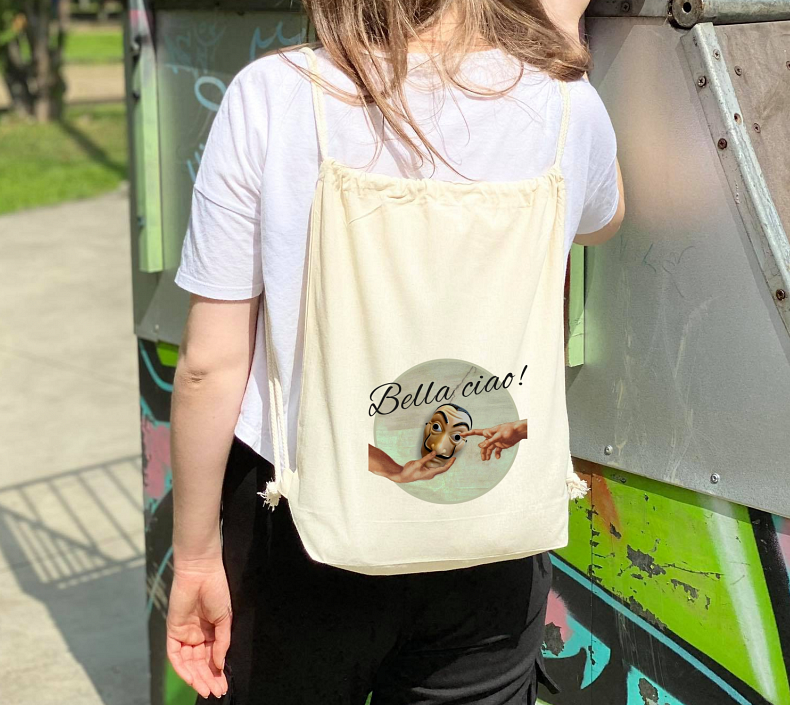 Oryginalny gadżet dla fanów serialu La Casa de PapelPlecak worek Bella Ciao Michał Anioł w szczególności dedykowany jest wszystkim miłośnikom serialu La Casa de Papel. Oryginalny, trwały nadruk, nawiązujący do motywu serialu, z pewnością przypadnie Ci do gustu i będzie stanowić nietuzinkowy dodatek do stylizacji.